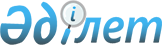 Қазақстан Республикасы Үкіметінің 2009 жылғы 31 шілдедегі № 1163 қаулысына өзгерістер енгізу туралыҚазақстан Республикасы Үкіметінің 2011 жылғы 25 ақпандағы № 182 Қаулысы

      Қазақстан Республикасының Үкіметі ҚАУЛЫ ЕТЕДІ:



      1. «Тұрғын үй құрылысы объектілерін салуды аяқтаудың кейбір мәселелері туралы» Қазақстан Республикасы Үкіметінің 2009 жылғы 31 шілдедегі № 1163 қаулысына мынадай өзгерістер енгізілсін:



      2-тармақта:



      2) тармақшадағы «АRUАNА - Хан Тәңірі» жауапкершілігі шектеулі серіктестігі» деген сөздер «АRUАNА Ltd» жауапкершілігі шектеулі серіктестігі» деген сөздермен ауыстырылсын;

      4) тармақшадағы «105600 (бір жүз бес мың алты жүз)» деген сөздер «100800 (бір жүз мың сегіз жүз)» деген сөздермен ауыстырылсын;



      24), 25) тармақшалар алынып тасталсын.



      2. Осы қаулы қол қойылған күнінен бастап қолданысқа енгізіледі.      Қазақстан Республикасының

      Премьер-Министрі                                 К.Мәсімов 
					© 2012. Қазақстан Республикасы Әділет министрлігінің «Қазақстан Республикасының Заңнама және құқықтық ақпарат институты» ШЖҚ РМК
				